UNIL - Demande de conseils ergonomiques individuels en visio conférence (télétravail)Suite au verso, merci de remplir la page 2Date :      Demande à renvoyer à : infirmierst@unil.chPour toute question, vous pouvez joindre les Infirmiers·ières de santé au travail au 021 692 25 78Principe :Le Département santé, travail et environnement (DSTE) d’Unisanté assume un mandat de santé au travail pour l’UNIL. Il collabore avec le service de Sécurité, Environnement et Prévention de l’Université de Lausanne (UniSEP). Dans ce cadre, des prestations individuelles et collectives en ergonomie sont offertes aux collaborateurs·trices de l’UNIL afin de les conseiller sur les mesures permettant de prévenir et/ou améliorer les problèmes de santé liés à la posture au poste de travail.En raison de la situation sanitaire, le télétravail doit être adopté pour toutes les activités qui le permettent. Afin de répondre aux questions de confort et de bien-être sur votre poste de travail à domicile, vous pouvez demander des conseils ergonomiques individuels à distance en remplissant ce formulaire et en l'envoyant directement à: infirmierst@unil.ch Chaque demande sera suivie par une prise de contact téléphonique afin de planifier la date de la séance en visio.Merci de joindre à ce formulaire les photos de votre place de travail selon le modèle proposé à la fin du formulaire.Fiche de renseignements (traités confidentiellement par le DSTE)Données administrativesDonnées administrativesNom, prénomDate de naissanceTéléphone (pour prise de contact)Adresse e-mail Institut/Association/Faculté/ServiceLieu de travail habituel sur siteBâtiment, N° du localFonction et taux d’activité contractuelDate d’entrée en fonction (poste actuel)Bref descriptif des tâchesMotivation de la demandeMotivation de la demandeY a-t-il un problème de santé en lien avec la demande ? Si oui, merci de préciser lequel.Instructions pour les prises de photo: Proposez à un membre de votre famille de prendre 3 photos de vous en action sur votre poste de travail. Les images ci-dessous montrent des exemples. Vous pouvez joindre les photos à ce formulaire.Instructions pour les prises de photo: Proposez à un membre de votre famille de prendre 3 photos de vous en action sur votre poste de travail. Les images ci-dessous montrent des exemples. Vous pouvez joindre les photos à ce formulaire.De côté :Objectif : visualiser la posture :Il faut que tout le corps soit visible ainsi que le siège.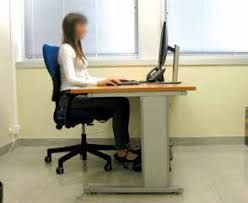 De derrière :Objectif : visualiser l’espace et la surface de travail.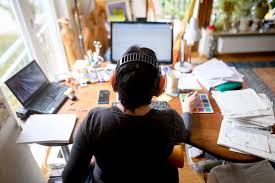 De devant :Si l’espace le permet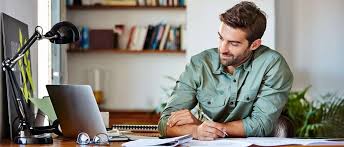 